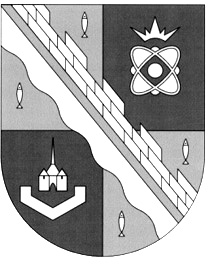 СОВЕТ ДЕПУТАТОВ МУНИЦИПАЛЬНОГО ОБРАЗОВАНИЯСОСНОВОБОРСКИЙ ГОРОДСКОЙ ОКРУГ ЛЕНИНГРАДСКОЙ ОБЛАСТИ(ЧЕТВЕРТЫЙ СОЗЫВ)Р Е Ш Е Н И Еот 28.03.2024 года  № 22Руководствуясь Федеральным законом от 06.10.2003 года №131-ФЗ «Об общих принципах организации местного самоуправления в Российской Федерации» (с изменениями), Федеральным законом от 07.02.2011 года №6-ФЗ «Об общих принципах организации и деятельности контрольно-счетных органов субъектов Российской Федерации и муниципальных образований» (с изменениями), статьей 48 Устава муниципального образования Сосновоборский городской округ Ленинградской области (с изменениями), «Положением о Контрольно – счетной палате муниципального образования Сосновоборский городской округ Ленинградской области», утвержденным решением совета депутатов Сосновоборского городского округа от 27.02.2019 года №15 (с изменениями), совет депутатов Сосновоборского городского округаР Е Ш И Л:1. Назначить на должность председателя Контрольно – счетной палаты муниципального образования Сосновоборский городской округ Ленинградской области Уварову Ирину Павловну на срок полномочий 5 (пять) лет.2. Настоящее решение вступает в силу с 1 мая  2024 года.Заместитель председателя совета депутатовСосновоборского городского округа                                А.А. ПавловГлава Сосновоборскогогородского округа                                                                М.В. Воронков«О назначении председателя Контрольно – счетной палаты муниципального образования Сосновоборский городской округ Ленинградской области»